FICHA DE INSCRIÇÃO PARA PROCESSO DE ESCOLHA SUPLEMENTAR INDIRETA 2023  DO CONSELHO TUTELAR – MANDATO 2020/2024 Eu, _______________________________________________, brasileiro (a), Estado Civil _______________, profissão ____________________, residente e domiciliado à rua __________________________________________, nº ______, bairro ___________________, nesta cidade de Major Vieira, Estado de Santa Catarina, portador(a) da cédula de identidade RG nº ___________________ SSP/__________ e CPF nº ___________________, venho pelo presente requerer o registro de minha candidatura no Processo de Escolha Suplementar Indireta 2023 – Mandato 2020/2024, para pleitear uma vaga junto ao Conselho Tutelar do município de Major Vieira – SC. Declaro ainda estar ciente e de acordo com todas as normas do Edital nº 001/2023/CMDCA.  	 	 	 	Nestes termos, pede deferimento. Major Vieira - SC, ____ de _________________ de 2023. ______________________________________________________ Requerente Anexar fotocópia dos documentos exigidos: (Preenchimento do check list exclusivo do responsável pela inscrição)Certidão de Nascimento ou Casamento;Comprovante de Residência Atualizado;Certificado de Quitação Eleitoral;Certidão Negativa de antecedentes criminais da Justiça Estadual;Certidão Negativa da Justiça Eleitoral;Certidão Negativa da Justiça Federal;Certidão da Justiça Militar da União (se masculino);Diploma ou Certificado de Conclusão do Ensino Médio;Declaração registrada em cartório de não ter sido suspenso ou destituído do cargo de conselheiro tutelar;Em caso de servidor público municipal: termo de compromisso;Responsável pela inscrição:                                                                          Em:         /          / 2023--------------------------------------------------------------------------------------------------------------------------------------------- 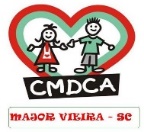 CONSELHO MUNICIPAL DOS DIREITOS DA CRIANÇA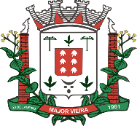 E DO ADOLESCENTE – CMDCAMAJOR VIEIRA - SC FICHA DE INSCRIÇÃO PARA PROCESSO DE ESCOLHA SUPLEMENTAR 2021 DO CONSELHO TUTELAR – MANDATO 2023 Número de Inscrição: ________. Declaro que o(a) candidato(a) ______________________________ solicitou a inscrição através da entrega de documentos que segue para análise da Comissão Especial Eleitoral. Responsável pela inscrição:                                                                          Em:         /          / 2023 Número de Inscrição: (Preenchimento exclusivo do responsável pela inscrição)Nome:Telefone: